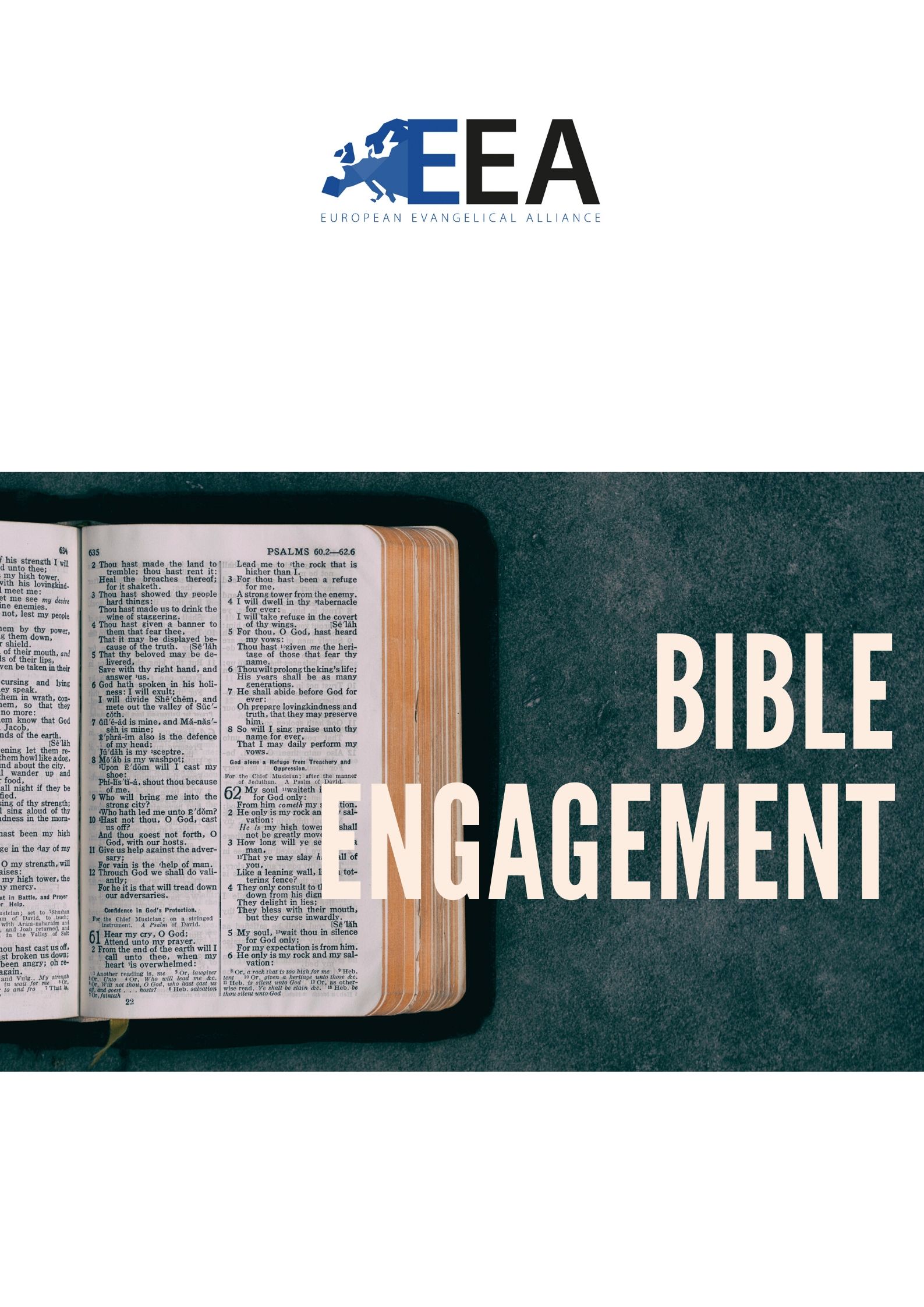 Aliančný  MOdlitebný  Týždeň 10. – 17. január 2021Projektový tím tohtoročných materiálov TM:ZAUJATOSŤ BIBILOUDrahé sestry a bratia v celej Európe,pred rokmi som na dva týždne absolvoval Camino (starobylú pútnickú cestu). Bol to fascinujúci zážitok. Každý deň som si vybral krátky úryvok z Biblie, väčšinou iba jeden verš. Popri prekonávaní toľkých kilometrov som v rytme dýchania a chôdze meditoval o týchto veršoch. Myšlienky sa mi niekedy odtúlali, ale znova a znova som ich usmerňoval späť na daný biblický text.Počas toho sa udialo niečo skutočne fascinujúce. Dovtedy som sa vždy snažil vniknúť do Božieho slova. Niekedy som sa ho snažil vyžmýkať ako citrón ale zostával som frustrovaný, pretože sa zdalo, že tečie len málo šťavy. Ale pri tejto chôdzi na Camine sa Božie slovo dostávalo do mňa. Božie slovo urobilo vo mne a pre mňa niečo neuveriteľné, čo následne pokračovalo celé roky. Vytvoril som si lásku k Božiemu slovu, hlad po ňom a mojou odmenou je získavanie porozumenia od Pána. Toto porozumenie niekedy prichádza ako výsledok reflexie toho, čo som čítal, ale častejšie prichádza ako náhly dar.Takže s veľkou vďačnosťou autorom materiálov Týždňa modlitieb na rok 2021 vám odporúčam tento skvelý zdroj, ktorý je postavený na slovesách: čítať, žiť, zdieľať, pozývať, premýšľať, zažívať, počúvať, uctievať. Keď som to čítal, myslel som si: Áno, biblia nás privádza bližšie k Bohu, bližšie k našim sestrám a bratom, k našim susedom a bližšie k našim vlastným dušiam. Zakoreňuje nás v našom Stvoriteľovi a v celom Jeho stvorení.Modlím sa, aby ste ako výsledok Týždňa modlitieb boli zaujatí Božím slovom s takýmto novým nasadením, aby vo vás urobilo svoju mocnú prácu a prinieslo ovocie, ktoré sľubuje priniesť.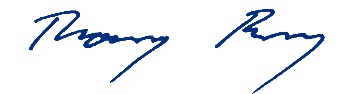 Thomas Bucher
generálny tajomník Európskej evanjelickej aliancieP.S.: Veľmi srdečné poďakovanie projektovému tímu: 
Oli Proctor; Veľká Británia; Biblica Partnerships, manažér pre Európu a strednú Áziu
a dvaja generálni tajomníci Švajčiarskej evanjelickej aliancie, Christian Kuhn a Andi Bachmann-Roth         ODPORÚČANIA TÝKAJÚCE SA ÚČASTI NA AMOTMnoho miestnych cirkví v Európe využíva tento Týždeň modlitieb  ako príležitosť na organizovanie spoločných modlitebných stretnutí, ku ktorým by sme radi povzbudili. Tu je niekoľko podnetov, na ktoré by ste mali pamätať pri jeho plánovaní:Uistite sa, že na vaše modlitebné zhromaždenia sú pozvané VŠETKY protestantské cirkvi. Vynaložte ďalšie úsilie, aby ste oslovili aj cirkvi migrantov.Máte rómske cirkvi, ktoré by ste mohli pozvať?Tým, že zahrniete každého, bude vaša jednota bohatšia a rozmanitejšia.Stretnutie sa na rôznych miestach prináša bohatšiu skúsenosť.  Nezabudnite ani na tie menšie.Každé miesto je iné a dodáva vašej jednote pestrosť.Ako môžete prakticky vyjadriť obrovskú rozmanitosť vo vašej krajine? Dávate tomu priestor?Otvorenosť a vytvorenie priestoru pridávajú jednote prekvapivé perspektívy.Je vaše podujatie relevantné a príťažlivé aj pre mládež? Odporúčame vám umožniť mládeži podieľať sa na podujatiach a dokonca pomôcť vám s plánovaním a prípravou. Jednota naprieč generáciami je pre cirkev naozaj dôležitá.Plánujete kreatívne, relevantné a príťažlivé modlitbové stretnutie? Dvakrát si overte, že modlitba tvorí väčšinu času.Zvážte budúcnosť. Predstavte si, ako toto podujatie v priebehu rokov rastie. Ako môžete vytvoriť tohtoročné modlitbové podujatie, ktoré pritiahne ľudí späť a oni privedú so sebou aj svojich priateľov?ÚVODZákon Hospodinov je dokonalý, občerstvuje dušu.Svedectvo Hospodinovo je hodnoverné, múdrym robí prostého.Hospodinove nariadenia sú pravdou, potešujú srdce.Hospodinov príkaz je jasný, osvecuje oči.Hospodinova bázeň je čistá, zostáva naveky.Hospodinove práva sú pravdou, napospol sú spravodlivé.Vzácnejšie sú ako zlato, ako mnoho rýdzeho zlata.Sú sladšie ako med, ako med z plástov.(Žalm 19:7–10)V "najkrajšom texte na svete" (C.S. Lewis), kráľ Dávid nadšene hovorí o tom, aký všetko-zahŕňajúci a dobrý je Boží zákon. Aká nespútaná radosť a aké neobvyklé nadšenie pre Božie slovo! V Týždni modlitieb 2021 sa modlíme, aby Boží Duch robil v nás to isté, čo urobil s Dávidom. Modlíme sa, aby sme znovu objavili transformujúcu a inšpirujúcu silu Božieho slova,  aby sa ľudia v Európe mohli znovu tešiť z Bohom-danej múdrosti a radosti (v. 7-8). Snívame o ľuďoch, ktorých oči žiaria (v. 9), pretože prišli do kontaktu s Božím, život-dávajúcim slovom. Spoločne sa modlíme, aby ľudia našli pokrm a život v Ježišovi Kristovi v Biblii. Modlite sa s nami.Každý deň Aliančného týždňa modlitieb sa zameriavame na jeden aspekt Biblie (čítať, žiť, zdieľať, pozývať, premýšľať, zažívať, počúvať, uctievať) pomocou jedného slovesa. Aliančný týždeň modlitieb 2021 pripravili spoločne dve francúzsky a nemecky hovoriace národné združenia švajčiarskej Evanjelickej aliancie podporované organizáciou Biblica. Uskutoční sa od 10. do 17. januára 2021. Andi Bachmann-RothŠvajčiarsko Generálny tajomník švajčiarskej Evanjelickej aliancie (Nemecky hovoriaca časť)OBSAHZaujatosť Bibliou	2Odporúčania pre modlitbové stretnutia AMOT	3Úvod 	4Deň 1 – čítať 	6Deň 2 – žiť	8Deň 3 – zdieľať	10Deň 4 – pozývať 	13Deň 5 – premýšľať	15Deň 6 – zažívať	17Deň 7 – počúvať	19Deň 8 – uctievať	21DEŇ 1 – ČÍTAŤ BIBLICKÉ VERŠE„Tvoju reč som skryl vo svojom srdci, aby som proti Tebe nehrešil." (Žalm 119:11)MEDITÁCIAV roku 2011 mega-cirkev Willow Creek, Chicago, uverejnila zistenia ich štúdie "Reveal study". Prieskumu sa zúčastnilo viac ako tisíc cirkví rôznych veľkostí, denominácií a lokalít, rovnako ako 250 000 jednotlivcov. Dve z najvýznamnejších zistení prieskumu sa týkali zaujatia cirkvi alebo jednotlivca Písmom:Nič nemá väčší vplyv na duchovný rast ako reflexia Písma; "Best-Practice". Cirkvi (tie, ktoré boli v top 5% bodovania odpovedí) "mali Bibliu zahrnutú vo všetkom".Pre cirkev Willow Creek, ktorá strávil desaťročia zavádzaním priekopníckeho Seeker-sensitive modelu a nalievaním všetkých svojich zdrojov do vytvárania programov pre svojich členov, to bol šok. Predpokladom bolo, že väčšia angažovanosť v programoch cirkevnej služby, by automaticky viedla k duchovnému rastu. Výsledky však ukázali, že to tak nie je. Vyvolalo to dramatické prehodnotenie stratégie a zamerania sa tejto cirkvi a najmä záväzok pomáhať členom venovať sa Písmu na vlastnú päsť aj mimo cirkvi.V Žalme 119, napísanom pred 2 500 rokmi, žalmista oslavuje moc Božieho slova obmedziť hriešne postoje a správanie. On z prvej ruky pozná jeho účinnosť pri podpore poslušnosti Božiemu zákonu. Ale čo sa z toho môžeme naučiť v 21. storočí?Žijeme v dobe, keď môžeme osláviť dostupnosť tlačenej Biblie takmer v každom jazyku Európy. Žalmista mal privilégium osláviť centralitu, ktorú malo Božie slovo v živote ľudu. Všeobecne sa uznáva (vzhľadom na odkazy na pasáže z prorokov exilu), že Žalm 119 bol napísaný krátko po Babylonskom exile, keď primárne symboly Božej prítomnosti v Jeho ľude – archa zmluvy a monarchia – boli stratené. Božia prítomnosť bola teraz prioritne videná v (Torah), Božom zákone. To je dôvod, prečo je žalmista tak odhodlaný ukrývať slovo vo svojom srdci – je to najvernejší hlas Boha!Uvažujte o svojom vlastnom duchovnom zdraví: Rastiete vo svojej láske k Bohu a svojej láske k ostatným? Aké duchovné praktiky môžete prijať vo svojom živote, aby ste udržali oheň? Pamätáte predovšetkým na to, že venovanie sa Písmu, je zďaleka najvýznamnejším ukazovateľom duchovného zdravia a rastu?TÉMY MODLITBYĎakujte za dostupnosť Písma v Európe, najmä za tých, ktorí dali svoj život pred storočiami, aby sme mohli vidieť Bibliu preloženú do jazyka ľudu.Modlite sa za prebiehajúcu prácu prekladu, aby zostávajúce národy sveta bez Biblie, mohli čoskoro čítať a počuť Slovo (pre viac informácií pozrite https://illuminations.bible/pray )Pastori a lídri – modlite sa za členov cirkví, ktorým slúžite, aby vzrástla ich láska k Biblii a poslušnosť k jej výučbe.Členovia cirkvi – modlite sa za svojich pastorov a lídrov, aby mohli aj naďalej kázať Bibliu verne, rovnako ako vybaviť vás pre celoživotnú cestu s Písmom.NAVRHOVANÁ MODLITBA „Blahoslavený muž, ktorý nechodí podľa rady bezbožníkov, na ceste hriešnikov nestojí a v kruhu posmievačov nesedí, ale v zákone Hospodinovom má záľubu, o Jeho zákone rozjíma dňom-nocou. Bude ako strom zasadený pri vodných tokoch, čo načas dáva ovocie a jeho lístie nevädne; a všetko, čo robí, sa vydarí." (Žalm 1:1-3)REFLEXIAStrávte 15 – 20 minút čítaním Žalmu 119 v plnom rozsahu. Je to najdlhšia kapitola v Biblii (176 veršov), ale odmeňuje čitateľa, ktorý sa zaväzuje študovať jej pravdy.Zvážte čítanie Biblie spolu ako cirkev alebo ako malá skupina. Biblica má užitočný zdroj, ktorý vám v tom pomôže. Volá sa "Community Bible Experience".  Pre viac informácií pozrite:  www.biblicaeurope.com/cbe   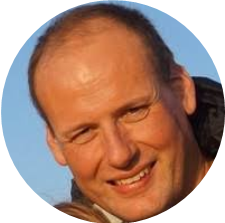 DEŇ 2 – ŽIŤ BIBLICKÉ VERŠEPodobenstvo o milosrdnom Samaritánovi (Lukáš 10:25-37)„Čo myslíš, kto z tých troch bol blížnym tomu, ktorý padol lotrom do rúk? " A on odpovedal: „Ten, čo mu preukázal milosrdenstvo." Ježiš mu povedal: „Choď a rob podobne!"  (Lukáš 10:36-37)MEDITÁCIAAk chceme ovplyvniť spoločnosť, niekedy sa musíme zastaviť a pýtať sa sami seba správne otázky ako sú: Prečo robíme to, čo robíme? Aká je naša motivácia pre našu sociálnu spravodlivosť? Čo skutočne potrebujeme, aby sme sa stali odborníkmi v potrebách ľudí okolo nás?Ježiš pochopil, že klásť otázky je najmúdrejší spôsob, ako pomôcť ľuďom vyzrieť. On sám bol k dispozícii ľuďom, ktorí mu chceli klásť otázky. Bolo to niečo, čo priťahuje ľudí všetkých tried a generácií k Ježišovi.„A hľa, vstal zákonník, aby ho pokúšal. Povedal: Majstre, čo konať, aby som dedične obdržal večný život? Odpovedal mu: Čo je napísané v zákone ? Čo tam čítaš?On odvetil: Milovať budeš Pána, svojho Boha, z celého srdca, z celej duše, z celej sily a z celej mysle, a svojho blížneho ako seba samého.. Riekol mu teda: Správne si odpovedal!  To čiň a budeš žiť.Ale on sa chcel ospravedlniť a spýtal sa Ježiša: A kto mi je blížny? ” (L 10: 25-29)Ježiš odpovedá podobenstvom o milosrdnom Samaritánovi. Na záver Ježiš kladie ďalšiu otázku: „Čo myslíš, kto z tých troch bol blížnym tomu, ktorý padol lotrom do rúk?" (10:36) Tento náboženský učenec odhaľuje, že sociálna spravodlivosť (rešpektujúca Božiu vôľu) začína jednoducho tým, že je blížnym a prejavuje súcit tam, kde sa nachádza.Každý kresťan je povolaný byť blížnym v kontakte s ostatnými. Nemáme kontrolu nad tými, ktorí sú našimi blížnymi, ale máme úplnú slobodu správať sa ako „blížni“ pre ostatných. Staňme sa blížnymi. Pozrime sa na realitu okolo nás. Prostredníctvom konkrétnych skutkov a prostredníctvom našich postojov nás Ježiš volá, aby sme sa k Nemu pripojili a vytvorili spravodlivejší svet. Náš záväzok zahŕňa dva vzťahy: jeden s Bohom a druhý s našim blížnym. Božia spravodlivosť je vždy sociálna. Pozrime sa spoločne na Jeho spravodlivosť. Ľudia nemusia čítať Bibliu, ale čítajú naše životy. „Choď a urob niečo!“   To bola výzva, ktorú dal generál William Booth, zakladateľ Armády spásy, svojmu synovi Bramwellovi po tom, ako videl situáciu mnohých ľudí bez domova v Londýne. Choď a ži evanjelium.TÉMY MODLITBYAby sme mohli získať väčšie povedomie o sociálnych potrebách v našom okolí.Aby sme mali odvahu poslúchať, keď náš Pán hovorí: „Choď a rob podobne." (L 10:37).Aby sme aj my, ako Ježiš, mohli byť k dispozícii tým, ktorí majú otázky.Aby sme mohli otvoriť oči, aby sme videli tých, ktorých by ostatní mohli ignorovať.NAVRHOVANÁ MODLITBA Pane, pýtam sa sám seba: čo je božské na mojom vyznaní, ak som slepý voči ľudským potrebám? Pre hľadanie spravodlivosti je potrebná odvaha, ísť proti prúdu. Dal si jasný príkaz, aby sme šli a robili rovnako ako milosrdný Samaritán. Otvor moje oči a srdce, aby sa stali citlivejšími k ľudským potrebám na ceste, ktorou dnes pôjdem. Nech ma Tvoj Duch súcitu privádza k činnosti, keď sa spolu s ostatnými snažím uskutočňovať Tvoje kráľovstvo tu na zemi. Nech spoločne hľadáme spravodlivosť, Tvoju spravodlivosť.REFLEXIASkutky milosrdného Samaritána ho stáli niečo osobné: Sme pripravení zaplatiť cenu, keď Pán očakáva, že „pôjdeme a urobíme niečo“?Samaritán požiadal hostinského o pomoc a zveril mu svojho blížneho. Kto nám môže pomôcť pri vytváraní sociálnej spravodlivosti – hoci aj mimo nášho obvyklého „okruhu“?Kladieme otázky, aby sme ospravedlnili to, že nevykonávame našu Bohom danú povinnosť starostlivosti?Ako môžem byť súcitným blížnym voči niekomu dnes?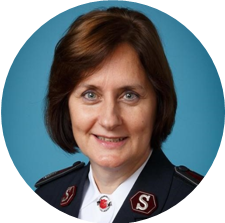 DEŇ 3 – ZDIEĽAŤBIBLICKÉ VERŠE„Pri každej rozpomienke na vás, vždy, v každej svojej modlitbe, keď sa s radosťou modlím za vás všetkých, ďakujem svojmu Bohu, že máte účasť na evanjeliu od prvého dňa až doteraz. A som presvedčený, že Ten, ktorý počal vo vás dobré dielo, aj ho dokoná až do dňa Krista Ježiša.“  (F 1: 3 - 6)MEDITÁCIAŽivot je v súčasnosti o partnerstve. Súhlasíte? Je to populárne slovo, ktoré sa používa všade. Naše manželstvá sú partnerstvá, naša tímová práca je partnerstvo a aj naša práca s rovnako zmýšľajúcimi organizáciami je často označovaná prívlastkom partnerstva. Ako organizácie, ktoré dávajú Bibliu posledným, strateným a najmenším, by sme mohli veľmi často mať nechcenú a neplánovanú tendenciu vidieť našich finančných a modlitebných partnerov ako jednoducho úžasný zdroj a požehnania. Pavel vlastne ukazuje, že vďaka partnerstvu s ním sa skutočne transformujú. Zameriava sa na dokončenie tejto „dobrej práce“. Partnerstvo v evanjeliu, ktoré mali Filipskí s Pavlom, je prejavom záväzku voči Kristovi a záväzku konať. Keď mal Pavel takýto vyvážený pohľad, tak by sme ho mohli mať aj my. Našich priaznivcov chválime za to, že vykonali svoj podiel a rovnako by sme mali chváliť Boha, že ich partnerstvo je súčasťou dokončenia dobrého diela Božieho v ich živote. Tu sa viac ako kdekoľvek inde v Biblii kladie dôraz na radosť a chválu, ktorá vyplýva z Pavlovej úvahy o skutočnosti, že Filipskí kresťania skutočne plnia svoju úlohu prostredníctvom svojej veľkorysej finančnej podpory jeho služby.Ako často neúmyselne umiestňujeme podporovateľov do sekcie „darcov“? Ako často náš jazyk do istej miery dokazuje pocit, že títo ľudia sú na takom duchovnom mieste, že môžu a mohli by aj naďalej dávať? Vychádzať z toho, že nemajú problémy a obavy, ktoré ich mätú alebo bránia v dosahovaní Božej slávy, je nereálne a nie príliš starostlivé. Pokiaľ peniaze prichádzajú, mohli by sme byť v pokušení, aby sme sa o to nestarali. Je však zaujímavé ako Pavlova posledná myšlienka vo verši 6 odráža jeho dôveru v to, že v podpornom tíme jeho partnerov vo Filipách Boh dokončí dobrú prácu, ktorú v nich začal.Dnes sa s radosťou zamyslime nad veľkým oblakom priaznivcov, ktorí neinštitucionálne, finančne aj duchovne, umožňujú prekladanie a odovzdávanie Biblie. Uvažujme tiež o prostriedkoch, v rámci ktorých je táto štedrosť a podpora znakom dobrej práce vykonávanej suverénnym, láskyplným a proaktívnym Bohom.TÉMY MODLITBYĎakujeme Ti, Nebeský Otče,že nás spájaš v láske a jednote, keď spolu pracujeme. Ako „železo sa brúsi železom“, môžeme sa navzájom ostriť a povzbudzovať v Kristovi (Kol 3:14, Pr 27:17). Modlíme sa za partnerstvá v celej Európe zamerané na odovzdávanie Biblie ľuďom.Za to, aby si nás každý deň napĺňal vedomím svojej vôle vo všetkej duchovnej múdrosti a porozumení. Chceme kráčať spôsobom, hodným Teba, na Tvoju úplnú ľúbosť. Pomôž nám prinášať ovocie v každom dobrom skutku, rastúc v poznaní Teba (Kol 1: 9-10). Nech práca Wycliffe v Taliansku prinesie ovocie, keď sa zameriavajú na preklad Biblie v Rusku.Že svoje dary a povolanie nezadŕžaš a  ani neberieš späť. Svojou milosťou ich môžeš naďalej rozvíjať v nás, keď sme spolu partnermi v evanjeliu. (R 11:29). Ďakujeme Bohu za partnerstvo medzi Wycliffe v Nórsku a obyvateľmi Raja* z juhovýchodnej Ázie.Za to, že niektorí z nás dostali prácu siatia a niektorí z nás polievali, ale Ty, Bože Otče, spôsobuješ rast. Ďakujeme Ti, že si každému z nás priradil našu úlohu v Tvojich plánoch a cieľoch kráľovstva. Nech sme verní a usilovní pri plnení Tvojho poslania (1 K 3:6-7).Za všetkých tých, ktorí veľkoryso a obetavo odovzdávajú dielo evanjelia. Nech finanční a modlitboví podporovatelia poznajú vďačnosť biblických prekladateľských organizácií za poskytnutie „semena pre rozsievača“. Nech je na Tvoju slávu a chválu neuveriteľná úroda spravodlivosti! (2 K 9:10).NAVRHOVANÁ MODLITBA Drahý nebeský Otče, aká radosť a privilégium je spolupracovať s Tebou na Tvojom prichádzajúcom Kráľovstve. Ďakujeme Ti za telo Kristovo po celom svete, ktoré si povolal, vybavil a vyškolili na konanie svojej vôle. Keď sa spolu podieľame na preklade a distribúcii Biblie, môžeme výrazne ovplyvniť svet pre Krista. Pane, dnes sa Ti znova podrobujeme. Urob, prosíme, v nás a cez nás svoju prácu, ktorá bude mať ďalekosiahle účinky na dobro sveta a na Tvoju slávu. Modlíme sa v Ježišovom mene. AmenREFLEXIAZvážte pripojenie sa k Wycliffe, Biblica, Spojeným biblickým spoločnostiam a mnohým ďalším biblickým agentúram v aliancii IllumiNations, sprístupňujúcim Božie slovo všetkým ľuďom do roku 2033. Viac informácií nájdete na stránke  lightingations.bible .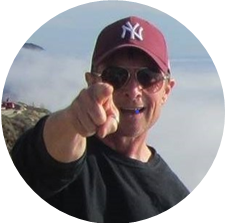 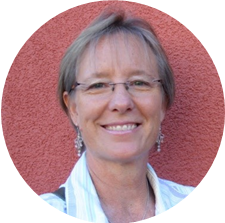 Deň 4 – POZÝVAŤ BIBLICKÉ VERŠE„Keď sa ťa zajtra opýta syn: Aký význam majú svedectvá, ustanovenia a právne predpisy, ktoré nám prikázal Hospodin, náš Boh?  Odpovedz svojmu synovi: Hospodin nám prikázal plniť všetky tieto ustanovenia, báť sa Jeho, nášho Boha, aby sa nám dobre vodilo po všetky dni, aby nás zachoval nažive, ako je to dnes. A to bude našou spravodlivosťou, keď budeme zachovávať a plniť všetky tieto prikázania pred Hospodinom, svojím Bohom, ako nám prikázal.“ (5M 6: 20-21,24-25)MEDITÁCIAPred tridsiatimi rokmi ma môj priateľ pozval do skupiny kresťanských študentov na strednej škole. Tam som sa prvýkrát stretol s kresťanskou vierou. V tejto skupine sme jednoducho spolu čítali Bibliu. Nešlo o to, čo by som mal alebo nemal robiť, ako premýšľať alebo veriť. Študovali sme Bibliu, aby sme zistili, kto je Boh.Môj priateľ si neponechal svoj poklad pre seba, ale pozval ma, aby som ho tiež našiel. To, že viera by sa mala zdieľať a odovzdávať, je od samého začiatku súčasťou kresťanstva. Zdieľanie viery však zahŕňa omnoho viac, ako sprostredkovanie určitých názorov alebo doktrín alebo individuálnych pasáží z Písma. Pozvanie do kresťanskej viery je predovšetkým pozvaním do veľkého príbehu o slobode Boha a ľudstva: od Abraháma po Exodus, od Vianoc až po Veľkú noc.Boh s nami komunikuje predovšetkým prostredníctvom Biblie. Funkcia Biblie je skôr ako funkcia stánku Starého zákona: je to miesto určené na vstup do Božej prítomnosti.Ponúkať Bibliu iným nie je len dar pre druhú osobu. Čítanie Biblie v komunite nám pomáha objavovať jej hodnotu a bohatstvo. Keď spolu čítame Bibliu, Boh k nám hovorí skrze slová druhých, rovnako ako cez tlačený text. Okrem toho môže byť užitočné prečítať si Bibliu rôznymi metódami. Niektoré metódy sú navrhnuté tak, aby pomohli ľuďom s menšími teologickými znalosťami alebo menej extrovertnou osobnosťou nájsť si svoje miesto v skupine.Jednou z metód, ktorá ma obzvlášť zaujíma, je paralelné čítanie súvisiacich textov Starého a Nového zákona, napr. Pomazanie Dávida (1S 16: 1-13) a Ježiša (J 12:1-8). Táto metóda, ktorá nás vyzýva, aby sme hľadali podobnosti a rozdiely v konkrétnych textoch, je skvelým východiskovým bodom na pochopenie celkového obrazu rozprávania o slobode Boha, pričom zostáva prístupná pre tých, ktorí majú menej biblických vedomostí. Je to metóda, ktorá nám pomáha zdieľať poklad Božieho slova a s ním aj posolstvo Jeho evanjelia.TÉMY MODLITBYBuďme vďační za poklad, ktorý máme v Biblii.Uvedomme si, že na to, aby sme tento poklad úplne odhalili, potrebujeme pomoc komunity.Nech nám Boh dá slobodu, príležitosť a túžbu ponúkať Bibliu veľmi jednoduchým spôsobom.Objavenie Biblie ako „príbytku“ pre Božiu prítomnosť.Modlime sa za Božie zjavenie, pri spoločnom čítaní Biblie.NAVRHOVANÁ MODLITBA Pane, náš Bože,zasial si svoje semená,dal si svojho Syna;bol zlomený a zomrel za nás,on je chlieb a život pre svet.Modlíme sa k Tebe, aby si nám dal nájsť siluísť Jeho cestou:aby sme si navzájom prinášali ovocie, aby sme boli semenoma výživní ako chlieb.A tak nech žijeme šťastný život.AmenHuub Oosterhuis; Preložené z originálu v nemeckom jazykuREFLEXIAAko môžeme pozvať svojich priateľov a susedov, aby spolu čítali Bibliu? Aké slová môžeme použiť?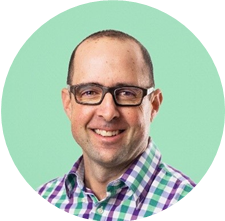 Deň 5 – MYSLIEŤ BIBLICKÉ VERŠE„Milovať budeš Pána, svojho Boha, z celého srdca, z celej duše, z celej sily a z celej mysle, a svojho blížneho ako seba samého." (L 10:27)MEDITÁCIAJe pre mňa fascinujúce to, že nás nežiada, aby sme vypli myseľ. Naopak. Najväčšie prikázanie hovorí, že budeme milovať Boha celou svojou mysľou. Boh to miluje, keď premýšľame, skúmame a chápeme Jeho myšlienky.Ale týmto spôsobom sa často stretávame s otázkami, ktoré spôsobujú, že sa cítime neistí: ako zvládnem ťažké pasáže z Biblie? Ako sa niektoré biblické výroky hodia k milujúcemu Bohu? Prečo zažívam tak málo naplnenia sľubov, ktoré sú dané v Biblii? Boh vás vyzýva, aby ste neodkladali takéto otázky stranou, ale aby ste sa nimi zaoberali. Znamená to kopať hlboko, skúmať a diskutovať o nich s Bohom a s ostatnými ľuďmi.Pochybnosti a skúšky patria k našej viere. Biblia o nich hovorí. Matky a otcovia viery ich poznali.Ako však ovplyvňujú naše modlitby? Keď sa v partnerstve alebo priateľstve prestaneme navzájom čestne rozprávať, odcudzíme sa. Nevypovedané veci blokujú prístup k druhej osobe. Vzdialenosť narastá. Opätovné stretnutie sa stáva zložitým. To sa môže stať, keď nebudeme s Bohom zdieľať naliehavé otázky a pochybnosti, ktoré trápia našu myseľ a naše srdce.Žalmy nám ukazujú, ako môžeme zostať v rozhovore s Bohom. Žalmisti nariekajú a vylievajú svoje srdcia k Bohu (napr. Žalmy 13 a 69) – čestne a bez toho, aby prikrášľovali. Myšlienky sú vyjadrené v surovom stave. Aj keď sú ich mysle a srdcia plné otázok a pochybností, zažívajú, ako dôvera rastie z čestného dialógu s Bohom. Po stáročia si muži a ženy  počas rozhovoru s Bohom pri modlitbe požičiavali slová zo žalmov.Okrem čestnej a úprimnej modlitby je užitočné zamerať oči aj na Krista. Aj keď zápasíme s ťažkými pasážami z Biblie, vraciame sa znova a znova na miesto, kde je Božia láska namaľovaná pred našimi očami v jasnosti. Keď sa pozriem na Ježiša, je mi jasné, že Jeho sľub je určený pre mňa: Moja viera nezávisí od mojich pocitov alebo myšlienok, ale od jeho sľubov! Ľahnite si do nich rovnako ako do mäkkej páperovej postele. Zhlboka sa nadýchnite. Lebo On je za nás. (R 8:31 a ďalšie)TÉMY MODLITBYChválaZa to, že nás Boh pozýva, aby sme ho hľadali svojou mysľou.Za jeho pozvanie zostať s ním v úprimnom rozhovore.Za to, že nás nič nemôže oddeliť od jeho lásky – žiadne otázky, pochybnosti ani skúšky!NariekanieTam, kde nerozumieme Bohu, kde sme sklamaní a nahnevaní.Tam, kde sa nám Biblia zdá neznáma, nepochopiteľná a pochybná.Tam, kde je osoba Boha pre nás tajomstvom a kde sa zdá, že jeho láska sa nedostane do našich sŕdc.Pokorné prosbyAby nás Ježiš stretol pri našom hľadaní, uvažovaní a skúmaní.Aby nám ukazoval svoj pohľad na naše otázky a pochybnosti.Aby hovoril k našim mysliam a našim srdciam a aby sme dokázali dôverovať.NAVRHOVANÁ MODLITBA Cudzie vplyvy môžu dočasne uspieť v tom, že vás odvedú od Pána, ale nedokážu vás vziať Pánovi! Niekedy sa môže zdať, akoby ste upadli do priepasti, ale nebudete schopní spadnúť nižšie ako do záchranných rúk Božích.		      Hans-Joachim Eckstein, „Du hast mir den Himmel geöffnet“; Preložené nemeckého originálu„Ja im dávam večný život, a nezahynú naveky, a nikto mi ich nevytrhne z ruky. Čo mi dal Otec, je väčšie ako všetko, a nikto to nemôže vytrhnúť Otcovi z ruky. Ja a Otec sme jedno.“   (J 10:28-30)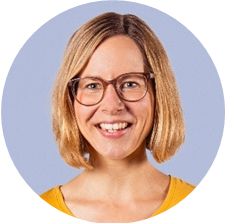 DEŇ 6 – ZAŽÍVAŤ BIBLICKÉ VERŠE„Lebo ako dážď a sneh padá z neba, a nevracia sa tam, ale napája zem, robí ju plodnou, úrodnou a dáva semeno rozsievačovi a jediacemu chlieb, tak bude moje slovo, ktoré vychádza z mojich úst: nenavráti sa ku mne prázdne, ale vykoná, čo sa mne páči, úspešne spraví, na čo ho posielam.“   (Iz 55: 10-11)„Naklonené je moje srdce plniť Tvoje ustanovenia navždy až do konca!" (Ž 119: 112)„Každý, kto počúva tieto moje slová a plní ich, podobný bude múdremu mužovi, ktorý si postavil dom na skale. A prišiel príval, privalili sa rieky, strhli sa vetry, oborili sa na ten dom, ale nepadol, lebo bol na skale založený. A každý, kto počúva tieto moje slová, a neplní ich, podobný bude mužovi-bláznovi, ktorý si postavil dom na piesku. A prišiel príval, privalili sa rieky, strhli sa vetry, narazili na ten dom i padol a jeho pád bol veľký.“  (Mt 7: 24-27)MEDITÁCIADajme si biblické raňajky!Už viac ako 5 rokov sme usporadúvali a vyvinuli jednoduchý a stimulujúci otvorený zážitok z Biblie pre náš miestny zbor a pre ľudí bez kresťanského pôvodu. Je úžasné pozorovať, ako sa Biblia každý deň dotýka sŕdc a myslí všetkých účastníkov! Len za pár minút budete môcť túto skúsenosť reprodukovať vo svojej komunite. Nazýva sa to „biblické raňajky“, pretože je to často prvou vecou, ktorú robíme ráno.Počas týždňa je naša cirkev rozptýlená na mnoho rôznych miest v „režime poslania“. Napriek tomu je možné mať spoločný zoznam biblických kníh, ktoré chceme spolu čítať a meditovať synchronizovaným spôsobom. 5 dní v týždni sme všetci čítali tú istú kapitolu tej istej biblickej knihy. Po dôkladnom prečítaní úryvku si každý vyberie verš, tému alebo časť, ktorá ho zaujala. Nejde o úplné exegetické štúdium tejto kapitoly. Iba jeden prvok, s ktorým sa v tom okamihu stotožňujeme s Ježišom. Rozmýšľame o tejto myšlienke a zdieľame svoje skúsenosti v skupine WhatsApp prostredníctvom krátkej správy s jednoducho definovanou štruktúrou:„Aký verš/pasáž/téma ma dnes zaujal/a?”„Čo s tým urobím?“ (Môže to byť záväzok modliť sa, hovoriť, zaujať postoj, atď. alebo čokoľvek, čo Ježiš v tejto chvíli žiada).Skupina nemusí na tieto správy reagovať (občas stačí aj emoji palec!), ale v tento deň sa modlíme za všetkých prispievateľov. Skupina sa môže čas od času osobne zhromaždiť – možno na raňajky!Božie slovo je prijímané a uplatňované za neustálej podpory modlitebnej komunity. Jednoduché, však?V posledných rokoch niekoľko neveriacich objavilo posolstvo evanjelia prostredníctvom Biblických raňajok priamo na stránkach Biblie a ich životy boli transformované a zakorenené v Božom slove. Ďakujeme Bohu, že už boli založené stovky skupín a tisíce ľudí prvýkrát čítajú a zažívajú Bibliu každý deň.TÉMY MODLITBYModlite sa za duchovný smäd a hlad vášho zboru alebo za malú skupinu, s ktorou sa pravidelne stretávate.Modlite sa za tých, ktorí nemajú/nemôžu/nebudú mať prístup k pokladom Biblie.Modlite sa za tých, ktorí sú vám blízki a nepoznajú Ježišovo evanjelium a mohli by sa ľahko spojiť s Jeho Slovom.Modlite sa, aby vaša skupina privítala neveriacich pri vašom „duchovnom stole“ a podelila sa o kráľovskú hostinu.Modlite sa za transformované životy každodennou prechádzkou s Ježišom, počúvaním a uplatňovaním jeho Slova.NAVRHOVANÁ MODLITBA Pane Ježišu, ďakujeme Ti za Tvoje Slovo. Je to živé svedectvo Tvojej prítomnosti v mojom živote, každý deň. Pozorné počúvanie Tvojej láskyplnej vôle pre mňa a praktizovanie Tvojej lásky mení môj celý život ... nie náhle v okamihu, ale v úžasnom transformačnom procese, ktorý ty starostlivo riadiš. Pomôž mi dnes, počúvať Ťa a poslúchať Tvoje milujúce pokyny. Ďakujem, že ma svojou milosťou pozývaš do mnohých dobrých vecí, ktoré si pre mňa pripravil. AmenREFLEXIASú niektorí moji susedia a kolegovia z práce pripravení objaviť Bibliu?Ako môžem pozvať svoju cirkev, aby začala udržateľný biblický zážitok?Môžu byť Biblické raňajky ľahkým a efektívnym spôsobom, ako prežiť otvorenú biblickú komunitu vo vašom kontexte?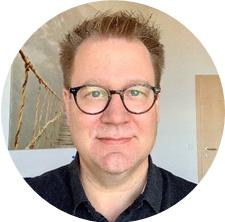 DEŇ 7 – POČÚVAŤBIBLICKÉ VERŠEPodobenstvo o rozsievačovi (L 8: 1-15)„Ale ktoré padlo do dobrej zeme, sú tí, ktorí počúvajú slovo, zachovávajú ho v čistom a dobrom srdci, sú stáli a prinášajú úžitok." (L 8:15)MEDITÁCIANiekedy ma to privádza do zúfalstva. Moje deti ma jednoducho nepočujú. Najmä keď ide o upratovanie, umývanie rúk alebo keď treba ísť do postele.Niekedy hovorím s niekým, ale nepamätám si, čo povedala daná osoba. Počúvanie sa navzájom očividne nie je iba o príjme zvukových vĺn.Ježiš pravdepodobne zažil podobnú situáciu, keď povedal podobenstvo o rozsievačovi. Nie je to bez irónie, že Ježiš hovorí podobenstvo o počúvaní Božieho slova a jeho učeníci nerozumejú tomu, čo ich Majster myslí (9. verš). Za týmto Ježišovým dosť frustrujúcim zážitkom je tá istá dráma, ktorá sa v Biblii neustále opakuje: ľudia s ušami, ktoré majú počuť, nepočujú (napr. Iz 6: 9; Ez 12: 2). Základným dôvodom, prečo nepočujú, nie je len pomalý úsudok. Zdá sa, že existujú pravdy, ktoré si pre pochopenie vyžadujú viac než len zdravý rozum. Podľa prorokov a podľa Ježiša existuje zásadnejší epistemiologický problém.Aby človek počul, potrebuje „čisté a dobré srdce“, hovorí Ježiš. Semeno Božieho slova môže zapustiť korene a priniesť ovocie obzvlášť dobre v živote určitého druhu ľudí. Ako sa teda môžeme stať ľuďmi, ktorí počujú, ktorých život je ako „dobrá pôda“?Najprv potrebujeme zásadnú obnovu, pretože naše srdce je zdeformované ako skalnatá alebo tŕnistá pôda v podobenstve. A preto je niečo v našom vnútri odklonené od Božieho hlasu. Potrebujeme božský zásah, ktorý zásadne zmení našu bytosť. Pravda, samotný Ježiš Kristus, musí byť v nás, aby sme boli schopní počuť (porov. J 8:45; 2 K 3:18 a 11:10; Ef 4:14 a ďalšie).Po druhé, aby sme boli schopní počuť, potrebujeme Boží charakter. Čo nás poháňa v jadre nášho bytia? Aké sú naše túžby? Čo máme radi? Orientujeme sa na dobro, na Ježiša? Obnova srdca je dar. Môžeme spolupracovať na získaní Božieho charakteru. Osobne praktizujem duchovné cvičenia (napr. uctievanie, modlitby, pôst, čítanie Biblie...) ako úžasný spôsob, ako sa stať celistvým, pripraveným prijímať a počuť Boží hlas. Sú ako záhradnícke nástroje, ktoré nám pomáhajú udržiavať pôdu nášho srdca bez rozptyľovania, a tak vytvárajú priestor pre Božie semeno.TÉMY MODLITBYChválaZa všetkých ľudí, inštitúcie a cirkvi, ktoré nám pomáhajú stať sa ľuďmi, ktorí počujú Božie slovo a sú schopní mu porozumieť.Za to, že Božie slovo môže byť kázané každému (sloboda uctievania a sloboda prejavu).PokánieTam, kde sme zanedbali pôdu nášho srdca a kde je preto ťažké počuť Boží hlas.Tam, kde nás rozptýlenie a zábava odvádzajú od počúvania tichého Božieho šepotu.Pokorné prosbyProsíme za teologické vzdelávacie zariadenia, aby mohli byť miestom, kde sa vedomosti poskytujú integrálnym spôsobom a kde sa budúce zodpovedné osoby môžu stať počúvajúcimi osobami.Prosíme za cirkvi, aby ľudia zažívali zásadnú obnovu prostredníctvom Ježiša Krista, a tak sa dôsledkom ich práce stali schopnými počuť.NAVRHOVANÁ MODLITBA Pane, daj nám počúvajúce srdce. Keď otvoríme Bibliu, nech očakávame. Nech sme samé ucho pre Tvoje slovo dávané nám. Pane, daj nám počúvajúce srdce. Urob z nás ľudí „čistých a dobrých sŕdc“, pripravených prijať to, čo nám chceš povedať prostredníctvom svojho Slova. Pane, daj nám počúvajúce srdce. Uschopni nás navzájom si pomáhať z našej duchovnej hluchoty. Nech sme počúvajúcim spoločenstvom.REFLEXIAZažil som zásadnú obnovu cez Ježiša Krista?Ako kultivujem svoj Boží charakter, ktorý je pripravený počuť?Čo bolo posledné, čo som počul, že mi Boh povedal?DEŇ 8 – UCTIEVAŤBIBLICKÉ VERŠE„V roku, keď zomrel kráľ Uzijá, videl som Pána sedieť na vysokom a vyvýšenom tróne a okraje Jeho rúcha naplňovali chrám.  Serafi stáli nad Ním, každý mal po šesť krídel. Dvoma si zakrýval tvár, dvoma si zakrýval nohy a dvoma lietal. Jeden takto privolával druhému: „Svätý, svätý, svätý je Hospodin mocností, plná je všetka zem Jeho slávy.”(Iz 6:1-3)„Každé písmo, vdýchnuté od Boha, (je) aj užitočné učiť, karhať, napravovať a vychovávať v spravodlivosti, aby bol človek Boží dokonalý a spôsobný na všetko dobré.“  (2 Timoteovi 3:16-17)MEDITÁCIAV lete 2019 strávila moja rodina deň na pláži. Môj syn a ja sme sa čľapkali vo vlnách, zatiaľ čo moja žena sa starala o naše bábätko. Po chvíli sa James rozhodol, že sa chce vrátiť k matke na občerstvenie. James nosí okuliare, ale na kúpanie si ich zložil. Keď James vystúpil zo surfu, jeho oči nevideli Chantal mávať v diaľke takže začal bežať za tým, čo považoval za správny smer. Kľučkoval jedným smerom, potom iným, pretože nepoznal cestu – AŽ DO okamihu, keď uvidel svoju mamičku. V tom momente uháňal PRIAMO k nej.Oslovilo ma to ako vynikajúci obraz našich pokusov vojsť do uctievania pred Otcom. Bez jasného Božieho zjavenia zakopneme, potácame sa a padáme v našom úsilí dosiahnuť Ho. Ale keď sa nám Boh zjaví, v Jeho Synovi Ježišovi, sme schopní reagovať v uctievaní.Vidíme to veľmi jasne v Biblii, keď Izaiáš prijíma svoju slávnu víziu. Keď Izaiáš vidí Boha, je usvedčený zo svojho hriechu a jeho odpoveďou je pokánie a prijatie Božieho povolania pre jeho život. Bez Božieho zjavenia o sebe by Izaiášovo uctievanie vychádzalo zo zlých informácií, z polovičného srdca a bolo by nesprávne orientované. Učenec v oblasti Nového zákona David Peterson má túto úžasnú definíciu pravého uctievania: „Uctievanie živého a pravého Boha je v zásade angažovanosť s Ním za podmienok, ktoré navrhuje, a to spôsobom, ktorý sám umožňuje.“Ako sa snažíme uctievať Boha v chvále a vďakyvzdaní za všetko, čo urobil a urobí v Európe? Ako najlepšie získame zjavenie pravého a žijúceho Boha, a zapojíme sa s ním za podmienok, ktoré navrhuje a spôsobom, akým to umožní? Nuž, v prvom rade na stránkach Písma.Martin Luther slávne napísal: „Nechajte človeka, ktorý má počuť Boha, aby čítal Sväté písmo.“  Bez Biblie nepočujeme Boha hovoriť a bez počutia Boha nevieme, čo máme robiť.Nebuďme v našom uctievaní ignorantskí ale uctievajme Boha v Duchu a v pravde. Čítajme Bibliu a počujme Boží hlas. Čítajme Bibliu a uvidíme Ježiša. Čítajme Bibliu a prijmime moc Ducha Svätého.TÉMY MODLITBYĎakujte Bohu, že sa zjavil v Písme a vo svojom Synovi.Modlite sa za autorov kresťanských hymien a piesní, aby slová Písma boli pre Cirkev dnes a v budúcnosti bohatým zdrojom inšpirácie.Modlite sa za svoju cirkev, aby ste boli spoločenstvom, ktoré uctieva Boha v Duchu a Pravde.Modlite sa za verných kazateľov Božieho slova, ktorí neustále ukazujú cestu k Ježišovi.NAVRHOVANÁ MODLITBA Otče v nebi, ďakujem Ti za dar Biblie, ktorá je svetlom pre moje nohy a svetlom na mojej ceste. Naplň ma svojím Duchom Svätým, ktorý ma vedie do všetkej Pravdy, aby som videl Ježiša, Tvojho Syna, žiaru Tvojej slávy a presné zjavenie Tvojej bytosti.REFLEXIATento týždeň si vyčleňte 2 hodiny na prečítanie Markovho evanjelia na jednom sedení. Pri sledovaní Ježišovej činnosti ohlasovania Kráľovstva si položte 5 otázok:Čo som si všimol prvýkrát?Aké otázky som mal?Trápilo ma niečo?Čo som sa dozvedel o láske k Bohu?Čo som sa dozvedel o láske k iným?Oli Proctor (GB) 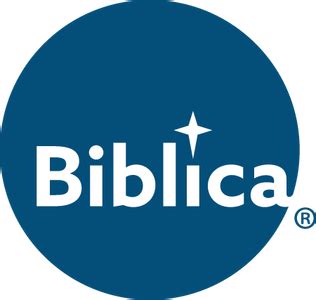 Christian Kuhn (CH)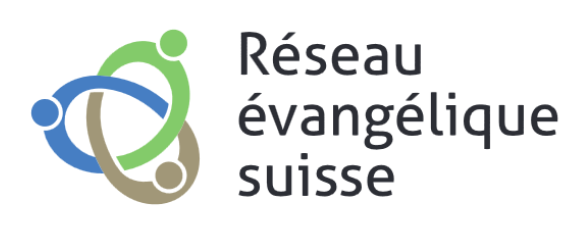  Andi Bachmann-Roth (CH)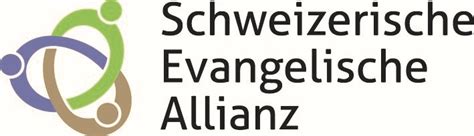 AutorOli Proctor, Veľká Británia Biblica Partnerships, manažér pre Európu a Strednú ÁziuAutorE. Jane Paone, Švajčiarsko Komisár Armády spásy pre Švajčiarsko, územie Rakúska a MaďarskaAutorStew Johnson, Veľká Britániaslúži v sekcii rozvoja vedúcich pre Wycliffe Bible Translators   in Europe Autor Barb Speck, Veľká Británia slúži v sekcii komunikácie pre spoločnosť Wycliffe in EuropeAutorRico Bossard, Švajčiarskovedie pracovnú skupinu pre vzdelávanie VBG (IFES Švajčiarsko)je tiež riaditeľom dedinskej školyAutorHeike Breitenstein, ŠvajčiarskoRečník v Zachariášskom inštitúte pre vedu, kultúru a vieruAutorChristian Kuhn, ŠvajčiarskoRiaditeľ Švajčiarskej evanjelickej aliancie (francúzsky hovoriaca časť)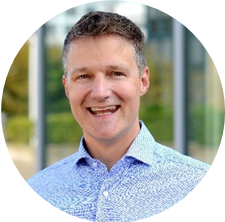 AutorAndi Bachmann-Roth, Švajčiarsko Generálny tajomník Švajčiarskej evanjelickej aliancie (nemecky hovoriaca časť)AutorOli Proctor, Veľká Británia Biblica Partnerships manažér pre Európu a Strednú Áziu